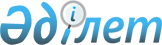 Отандық жоғары технологиялық мұнай сервисін дамыту мәселелері жөнінде ұсыныстар дайындау үшін жұмыс тобын құру туралыҚазақстан Республикасы Премьер-Министрiнiң 2012 жылғы 30 шілдедегі № 137-ө Өкiмi

      Отандық жоғары технологиялық мұнай сервисін дамыту мәселелері жөнінде ұсыныстар дайындау мақсатында:



      1. Мынадай құрамда жұмыс тобы құрылсын:

      2. Жұмыс тобы 2012 жылғы 28 желтоқсанға дейінгі мерзімде Қазақстан Республикасының Үкіметіне отандық жоғары технологиялық мұнай сервисін дамыту мәселелері жөнінде ұсыныстар енгізсін.



      3. Осы өкімнің орындалуын бақылау Қазақстан Республикасы Премьер-Министрінің бірінші орынбасары С.Н. Ахметовке жүктелсін.      Премьер-Министр                              К. Мәсімов
					© 2012. Қазақстан Республикасы Әділет министрлігінің «Қазақстан Республикасының Заңнама және құқықтық ақпарат институты» ШЖҚ РМК
				Ахметов

Серік Нығметұлы-Қазақстан Республикасы Премьер-Министрінің бірінші орынбасары, жетекшіИсекешев

Әсет Өрентайұлы-Қазақстан Республикасының Индустрия және жаңа технологиялар министрі, жетекшінің орынбасарыТөлеушин

Қаныш Аманбайұлы-Қазақстан Республикасының Индустрия және жаңа технологиялар вице-министрі, хатшыМыңбаев

Сауат Мұхаметбайұлы-Қазақстан Республикасының Мұнай және газ министріСағынтаев

Бақытжан Әбдірұлы-Қазақстан Республикасының Экономикалық даму және сауда министріЖәмішев

Болат Бидахметұлы-Қазақстан Республикасының Қаржы министріЖұмағұлов

Бақытжан Тұрсынұлы-Қазақстан Республикасының Білім және ғылым министріӘбдіқалықова

Гүлшара Наушақызы-Қазақстан Республикасының Еңбек және халықты әлеуметтік қорғау министріМұхамеджанов

Бауыржан Әлімұлы-Маңғыстау облысының әкіміРысқалиев

Бергей Сәулебайұлы-Атырау облысының әкіміНоғаев

Нұрлан Асқарұлы-Батыс Қазақстан облысының әкіміМұхамбетов

Архимед Бегежанұлы-Ақтөбе облысының әкімі Қуандықов

Болатбек Баянұлы-Қызылорда облысының әкіміШөкеев

Өмірзақ Естайұлы-«Самұрық-Қазына» ұлттық әл-ауқат қоры» акционерлік қоғамының басқарматөрағасы (келісім бойынша)Құлсейітов

Айдын Жеңісұлы-«Технологиялық даму жөніндегі ұлттық агенттігі» акционерлік қоғамының басқарма төрағасы (келісім бойынша)Смағұлов

Болат Советұлы-«Қазақстан Инжиниринг» акционерлік қоғамының басқарма төрағасы (келісім бойынша)Әкеш

Әділбек Мәжитұлы-«PSA» жауапкершілігі шектеулі серіктестігінің Солтүстік Каспий жобасы бойынша бас менеджері (келісім бойынша)Нұрбеков

Жан Иманғалиұлы-«Мұнай және газ ақпараттық-талдау орталығы» акционерлік қоғамының «Келісімшарт агенттігі» филиалының директоры (келісім бойынша)Дамиано

Ратти-«Karachaganak Petroleum Operating B.V.» жауапкершілігі шектеулі серіктестігінің бас директоры (келісім бойынша)Хвастов

Виктор Викторович-«Лукойл Оверсиз Сервис Б.В.» Астана қаласындағы филиалы директорының өндіріс бойынша орынбасарының міндетін атқарушысы (келісім бойынша)Сюй

Кэцян-«СНПС – Ақтөбемұнайгаз» акционерлік қоғамының бас директоры (келісім бойынша)Чен

Да Ю-«ПетроКазахстан Кумкол Ресорсис» акционерлік қоғамының Үкіметпен байланыс бойынша вице-президенті (келісім бойынша)Тим

Миллер-«Тенгизшевройл» жауапкершілігі шектеулі серіктестігінің бас директоры (келісім бойынша)Марабаев

Жақып-«North Caspian Operating Company Б.В.» компаниясы басқарушы директорының орынбасары (келісім бойынша)Мұратов

Ерлан Мұратұлы-«QSP» жауапкершілігі шектеулі серіктестігінің директоры (келісім бойынша).